Электронный дополнительный материалУДК 582.623.2.581.192.664.64.016.76 ХИМИЧЕСКИЙ СОСТАВ И БИОЛОГИЧЕСКИЕ СВОЙСТВА ПОЧЕК POPULUS NIGRA L. КАСПИЙСКОГО РЕГИОНА*©	Л.Т. Сухенко1**, Е.А. Курашов2, Ю.В. Крылова2,31 Астраханский государственный университет им. В.Н. Татищева, ул. Татищева, 20а, Астрахань, 41405 (Россия), e-mail: sukhenko@list.ru2 Институт озероведения РАН, обособленное подразделение СПб ФИЦ РАН, ул. Севастьянова, 9, Санкт-Петербург, 196105 (Россия)3 Санкт-Петербургский филиал федерального государственного бюджетного научного учреждения «Всероссийский научно-исследовательский институт рыбного хозяйства и океанографии» («ГосНИОРХ» им. Л.С. Берга), наб. Макарова, 26, Санкт-Петербург, 199053 (Россия)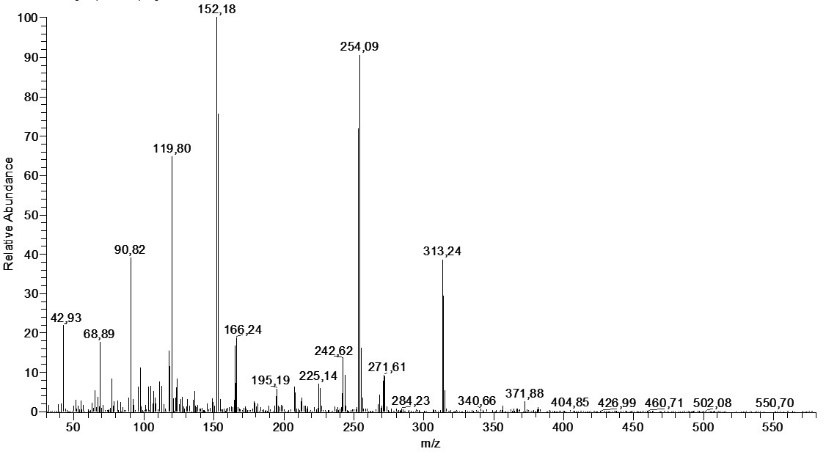 Рис. 1. Масс-спектр неидентифицированного соединения флавоноидного ряда с RT=61.71 мин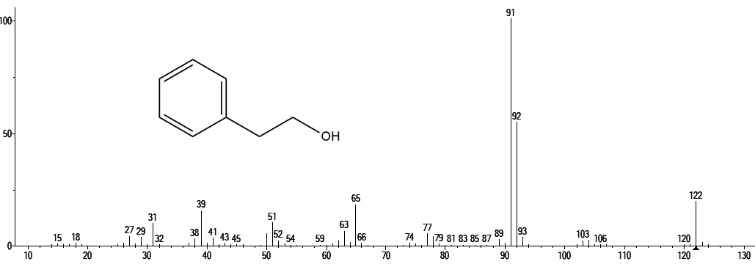 Рис. 2. Масс-спектр и структурная формула 2-фенилэтанола. Формула: C8H10O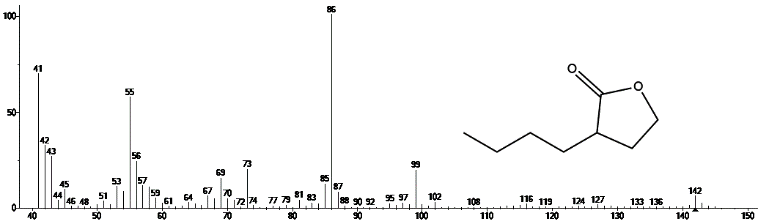 Рис. 3. Масс-спектр и структурная формула 3-бутилоксолан-2-она. Формула: C8H14O2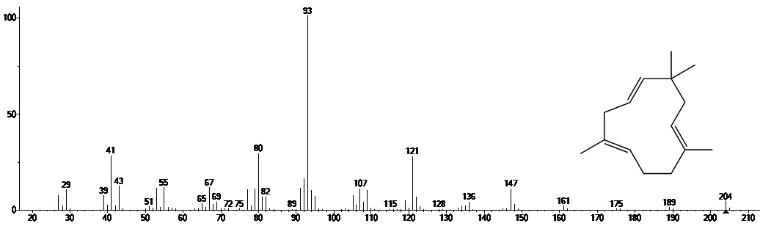 Рис. 4. Масс-спектр и структурная формула α-хумулена. Формула: C15H24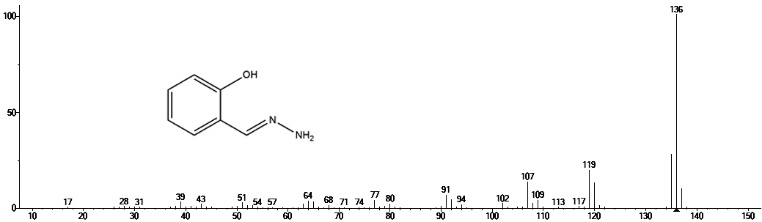 Рис. 5. Масс-спектр и структурная формула салицилальдегид гидразона. Формула: C7H8N2O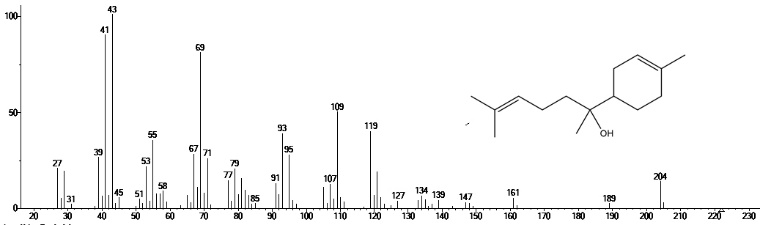 Рис. 6. Масс-спектр и структурная формула α-бисаболола. Формула: C15H26O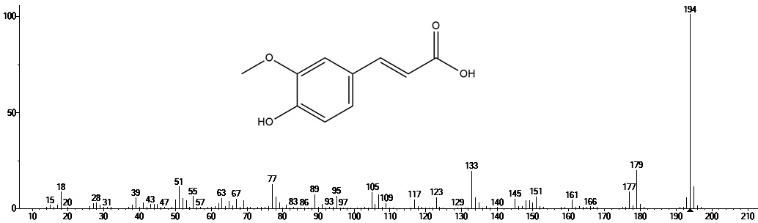 Рис. 7. Масс-спектр и структурная формула феруловой кислот. Формула: C10H10O4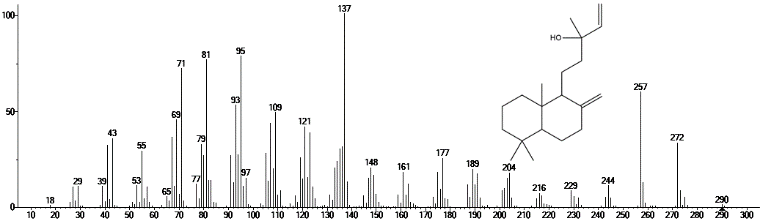 Рис. 8. Масс-спектр и структурная формула маноола. Формула: C20H34O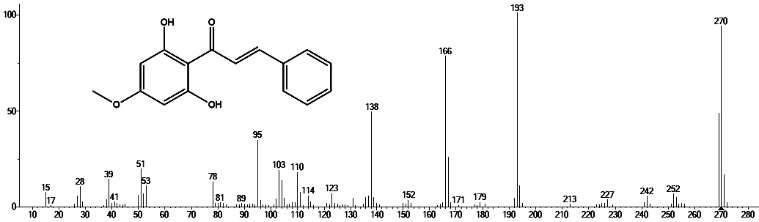 Рис. 9. Масс-спектр и структурная формула (E)-1-(2,6-дигидрокси-4-метоксифенил)-3фенилпроп-2-ен-1-он. Формула C16H14O4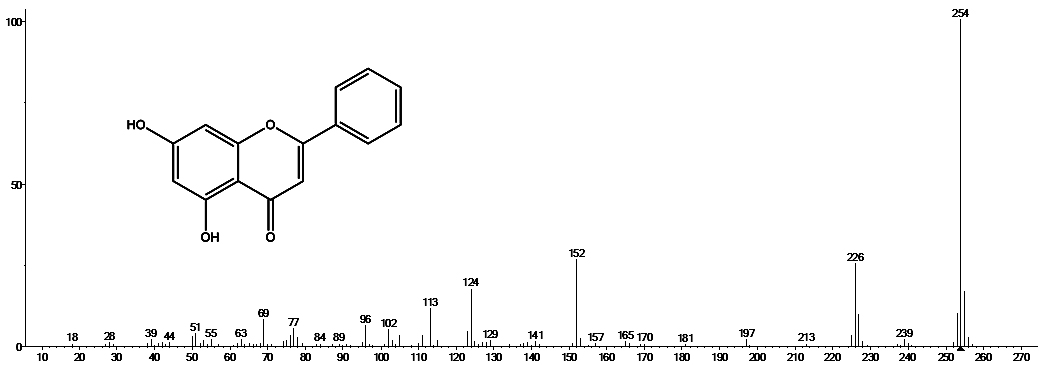 Рис. 10. Масс-спектр и структурная формула 5,7-дигидрокси-2-фенил-4H-1-бензопиран-4-он (галангин флаванон). Формула: C15H12O4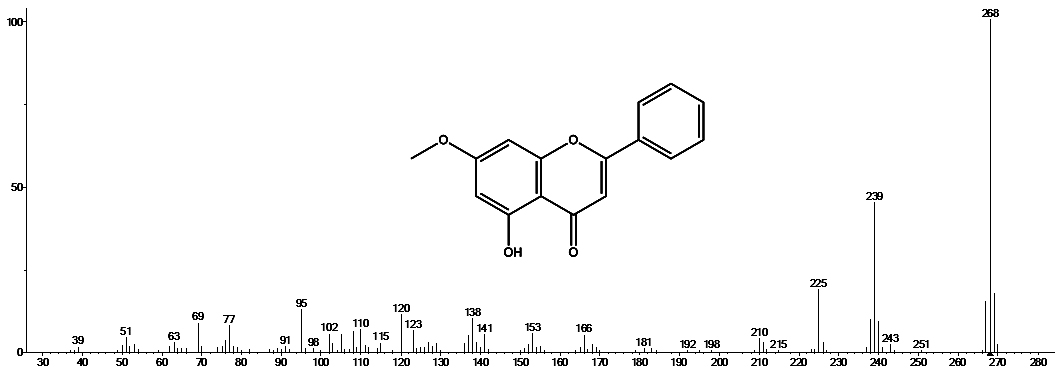 Рис. 11. Масс-спектр и структурная формула 5-гидрокси-7-метокси-2-фенил-4H-хромен-4-он (тектохризин). Формула: C16H12O4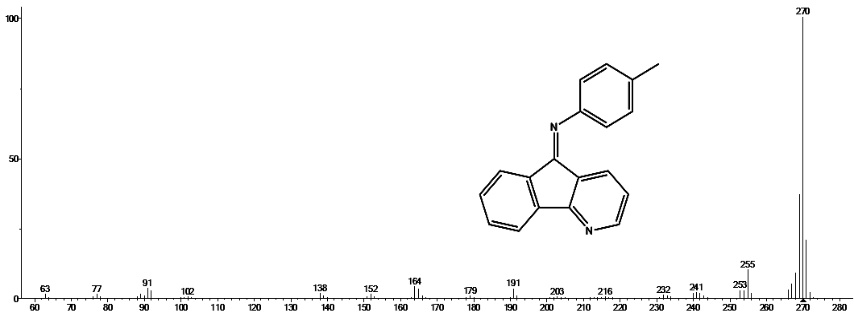 Рис. 12. Масс-спектр и структурная формула N-(4-метилфенил)индено[1,2-b]пиридин-5-имин; [4-азафлюренон, 4-метилфениламин]. Формула: C19H14N2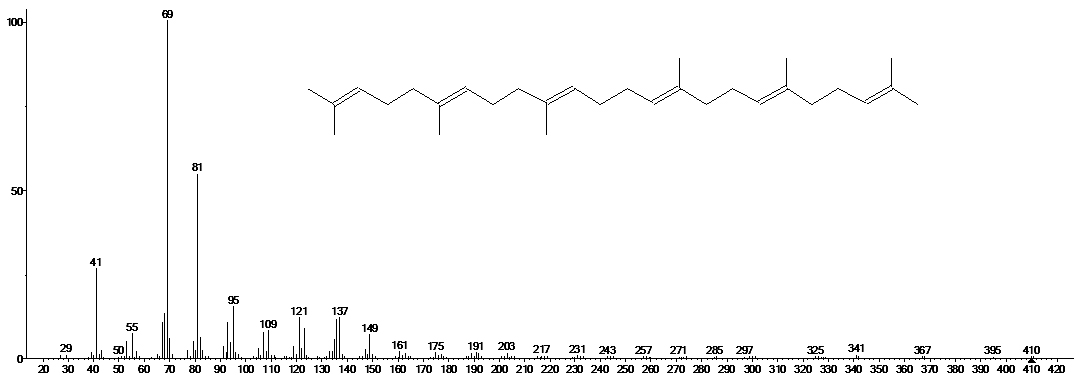 Рис. 13. Масс-спектр и структурная формула сквалена. Формула: C30H50